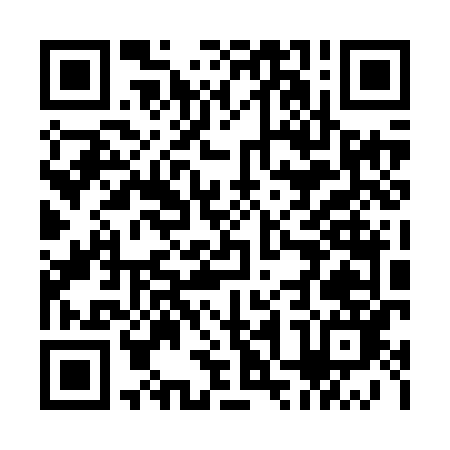 Prayer times for Calera de Tango, ChileWed 1 May 2024 - Fri 31 May 2024High Latitude Method: NonePrayer Calculation Method: Muslim World LeagueAsar Calculation Method: ShafiPrayer times provided by https://www.salahtimes.comDateDayFajrSunriseDhuhrAsrMaghribIsha1Wed5:537:1812:403:406:027:222Thu5:547:1912:403:396:017:213Fri5:557:1912:403:386:007:204Sat5:557:2012:403:385:597:195Sun5:567:2112:403:375:587:186Mon5:567:2212:403:365:577:187Tue5:577:2212:403:355:567:178Wed5:587:2312:403:355:567:169Thu5:587:2412:393:345:557:1610Fri5:597:2512:393:335:547:1511Sat5:597:2512:393:335:537:1412Sun6:007:2612:393:325:537:1413Mon6:017:2712:393:325:527:1314Tue6:017:2712:393:315:517:1215Wed6:027:2812:393:305:507:1216Thu6:027:2912:393:305:507:1117Fri6:037:3012:403:295:497:1118Sat6:047:3012:403:295:487:1019Sun6:047:3112:403:285:487:1020Mon6:057:3212:403:285:477:0921Tue6:057:3212:403:275:477:0922Wed6:067:3312:403:275:467:0923Thu6:067:3412:403:275:467:0824Fri6:077:3412:403:265:457:0825Sat6:087:3512:403:265:457:0726Sun6:087:3612:403:265:447:0727Mon6:097:3612:403:255:447:0728Tue6:097:3712:403:255:447:0729Wed6:107:3812:413:255:437:0630Thu6:107:3812:413:245:437:0631Fri6:117:3912:413:245:437:06